POŘÁDÁ    14.11.2015 od 14.00	POKEROVÝ TURNAJ 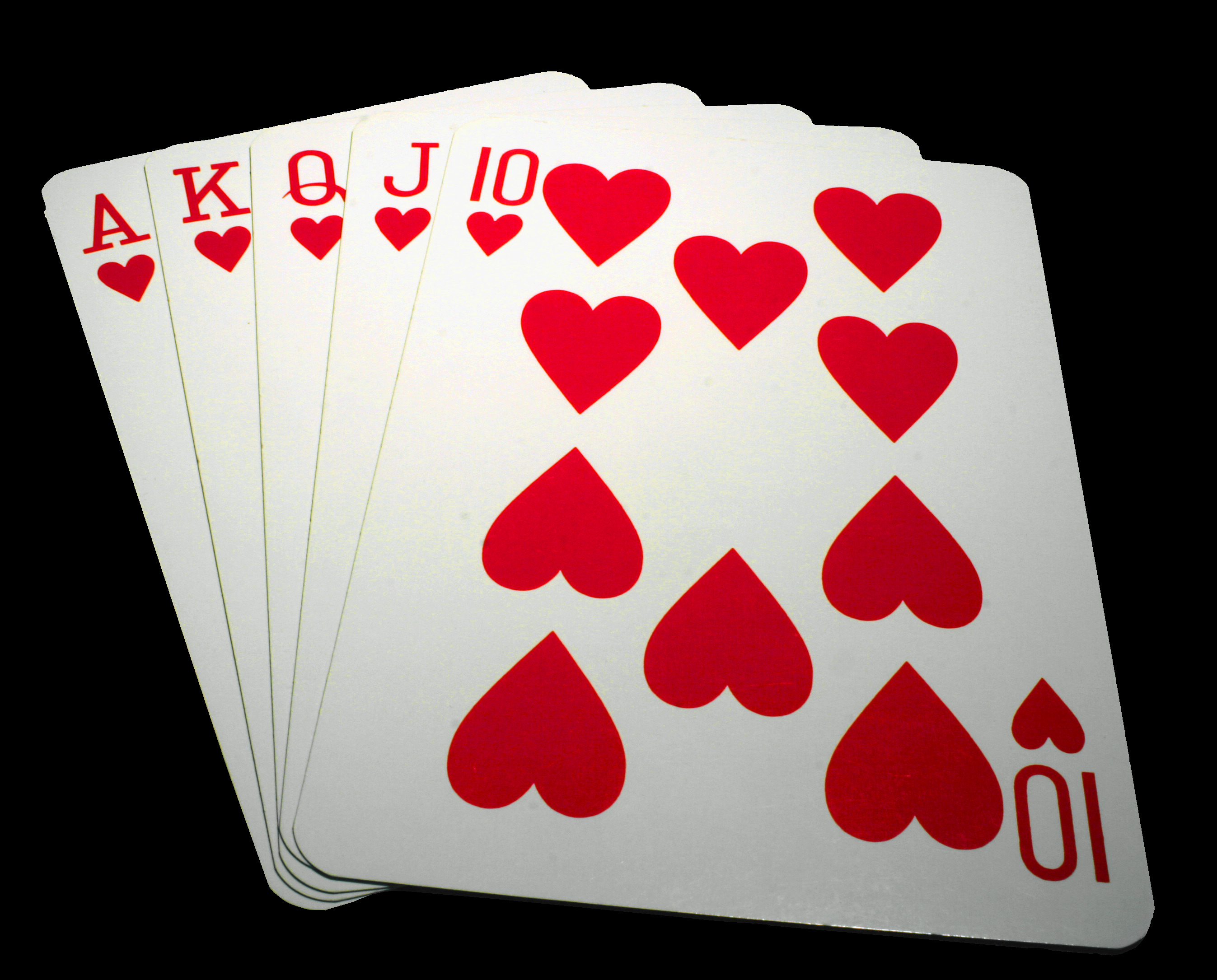              Informace:tel.721424816, e-mail:hospodalodin@seznam.cz